Наименование научной лаборатории	А-541													Задачи научной лаборатории: исследования в рамках проекта «Металл-органические координационные полимеры на основе азолов: синтез, исследование свойств, получение новых функциональных материалов» ГБ НИР №327/2 от 27.11.2020 г., руководитель Касанова А.Ж.Перечень оборудования лабораторииОтветственное лицо: Касанова А.Ж.														Контакты: тел. 8(7182)673651, email asiyakass@mail.ru										№ Наименование оборудования Краткая характеристика оборудования Задачи, выполняемые на оборудованииГод выпускаСертификация (да/нет)Дата поверки оборудованияПримечания1Микроскоп Альтами СМ0745-ТОптическая система:  Грену (Greenough Optical System).
Кратность трансфокатора: 6.4:1 (7X-45X)
Общий диапазон возможных увеличений: 2.59X-270X.
Насадка: бинокулярная (СМ0745). Угол наклона окулярных тубусов:  45°.
Регулировка межзрачкового расстояния:  в пределах диапазона 52-75 мм.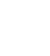 предназначен для наблюдения объемного изображения предметов в отраженном или проходящем свете. при подключении к микроскопу цифровой камеры, изображение можно выводить на экран монитора. В этом случае исследователь получает качественные увеличенные изображения, которые можно сохранять на жесткий диск компьютера2021 г.в.нет-2Сушильный шкаф Loip LF-25/350-VS2Максимальная температура нагрева, °С +350
Погрешность воспроизведения заданной температуры, °С ±3
Погрешность поддержания температуры, °С ±1
Время разогрева до максимальной температуры, не более, мин 45
Размеры рабочей камеры, -(ШхВхГ), не менее мм
 250х275х250
Материал камеры - нерж. сталь
Вентилятор есть, Регулятор программируемый
Номинальное напряжение питания, В 220
Номинальная мощность, Вт 1200для нагрева и сушки различных материалов,  проведения аналитических работ в воздушной среде, термообработки пластмасс и других материалов в стационарных условиях при температуре от 50 до +350°С.2021 г.в.нет-3Спектрофлуориметр СМ 2203Чувствительность  отношение сигнал/шум — не менее 160 (190)
Монохроматоры возбуждения и регистрации  двойные со сложением дисперсии, с автоматически перестраиваемыми светофильтрами, отрезающими высшие порядки спектра
Спектральный диапазон в режиме спектрофлуориметра  220…820 нм (220-920) 
Кюветный держатель  однопозиционный термостатируемый (10…60°С с дискретностью 0,1 °С)
Минимальный объём образца  1 мл в стандартной 10 мм кювете
Режим спектрофотометра  
Спектральный диапазон  220…1100 нм
Фотометрический диапазон  — 0,3…3 БПрибор совмещает функции спектрофлуориметра, спектрофосфориметра, спектрофотометра и хемилюминометра. обеспечивает высокочувствительные и стабильные измерения в ультрафиолетовой и видимой областях спектра.     Измерение спектров флуоресценции и фосфоресценции (возбуждения, испускания, синхронных, поляризации, температурных), а также спектров поглощения (пропускания) жидких и твёрдых образцов
    Измерение хемилюминесценции
    Определение концентрации образцов по флуориметрическим и фотометрическим методикам с использованием фактора, калибровки по одной точке, многоточечной калибровочной кривой
    Кинетические измерения на одной, двух, трех длинах волн
    Измерения относительного квантового выхода
    Многоволновые измерения люминесценции и поглощения
    Измерение спектров зависимости флуоресценции и фосфоресценции от температуры
    Измерение времени жизни фосфоресценции2020 г.в.нет-4Центрифуга лабораторная СМ-6МТЧастота вращения ротора  100-3500 об/мин с шагом 100 об/мин
Таймер  до 99 минут
Относительное ускорение центрифуги  2300 g
Максимальный размер пробирок  длина – 120 мм, диаметр – 16,8 мм
Уровень шума  не более 55 Дб
Питание  220 В, 50 Гц
Потребляемая мощность  250 Вт
Условия эксплуатации  рабочая температура 10-40°С, влажность до 80%
Габаритные размеры  430×410×220 мм
Масса  12 кгдля разделения фракций жидких растворов различной плотности под действием центробежных сил, а также для пробоподготовки для дальнейших исследований2021 г.в.нет-5Ротационный испаритель Stegler RI-213Испарительная колба 500 и 1000 мл
 Приёмная колба 1000 мл
Холодильник диагональный
Площадь конденсирования м2  0,14
Скорость вращения об/мин 5-180
Макс. скорость выпаривания (H20) л/час 1,2
Максимальный вакуум Па <133 (1,33 мбар, 1 Торр)
Мощность бани кВт 1,5
Регулируемый диапазон температур °С до 100
Диаметр бани 240 мм
 Материал бани нержавеющая сталь SUS304
Напряжение В/Гц 220/50 или 60
Размеры в собранном виде (ШхГхВ)
 880×530×700 мм
Высота бани 150 мм
 Объём бани 6 л
Количество тарных мест 2 шт.применяется для качественной и простой перегонки и выпаривания растворителей и разделений жидких сред из вращающейся колбы при пониженном давлении атмосферы 2021 г.в.нет-